LECTURES RECOMANADES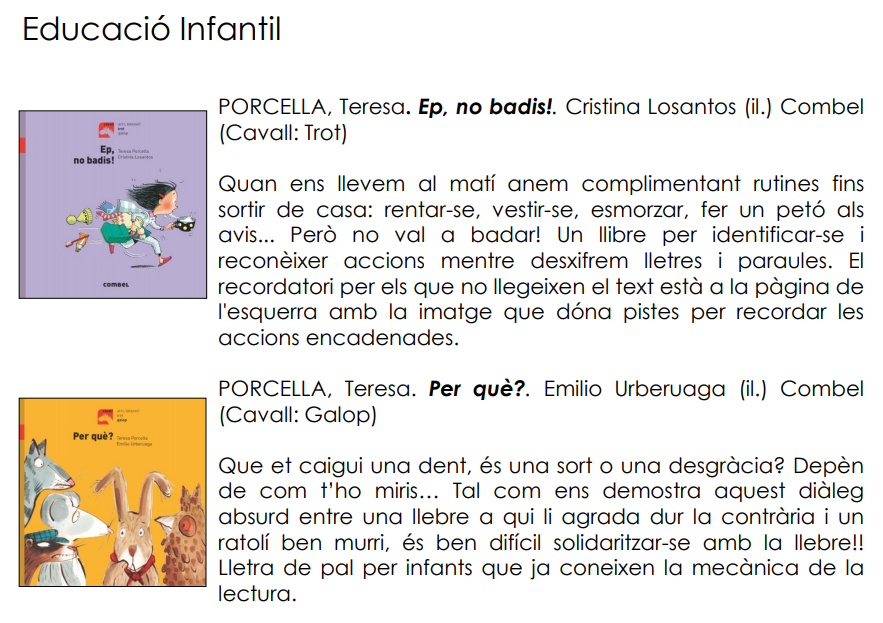 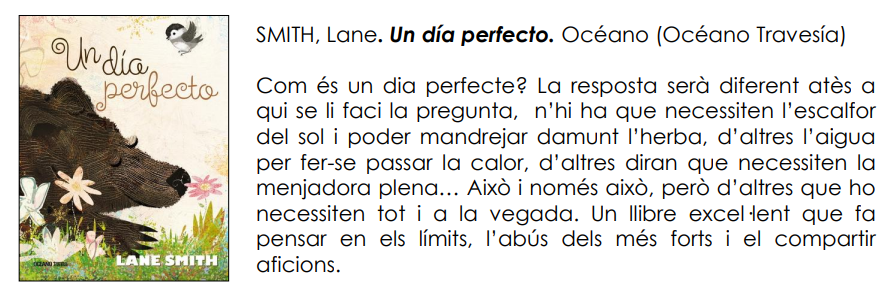 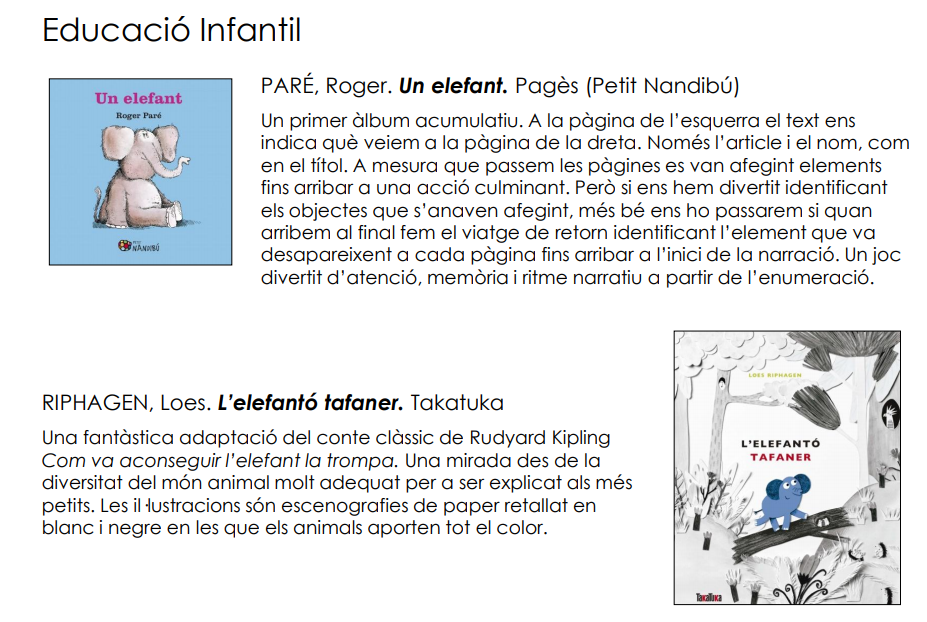 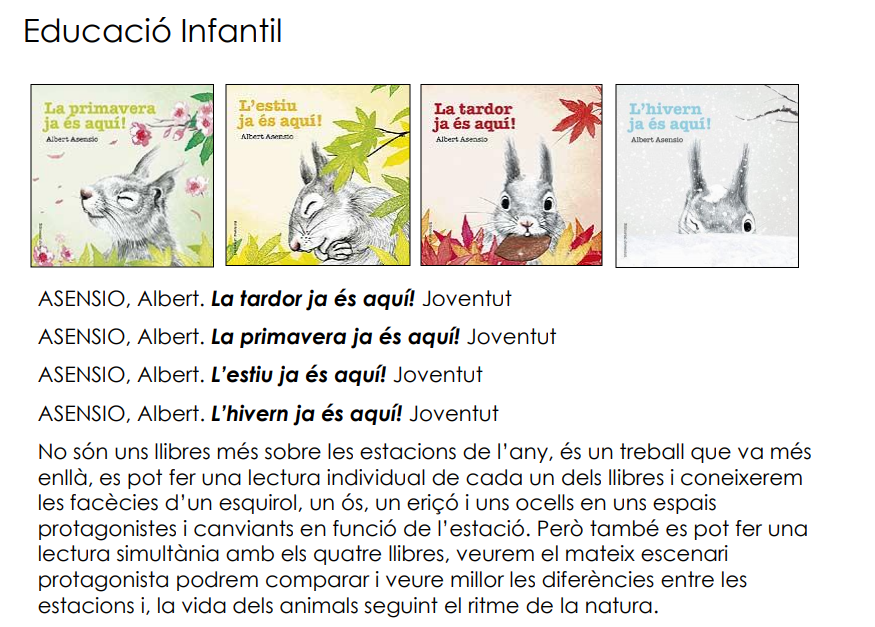 LECTURES RECOMANADES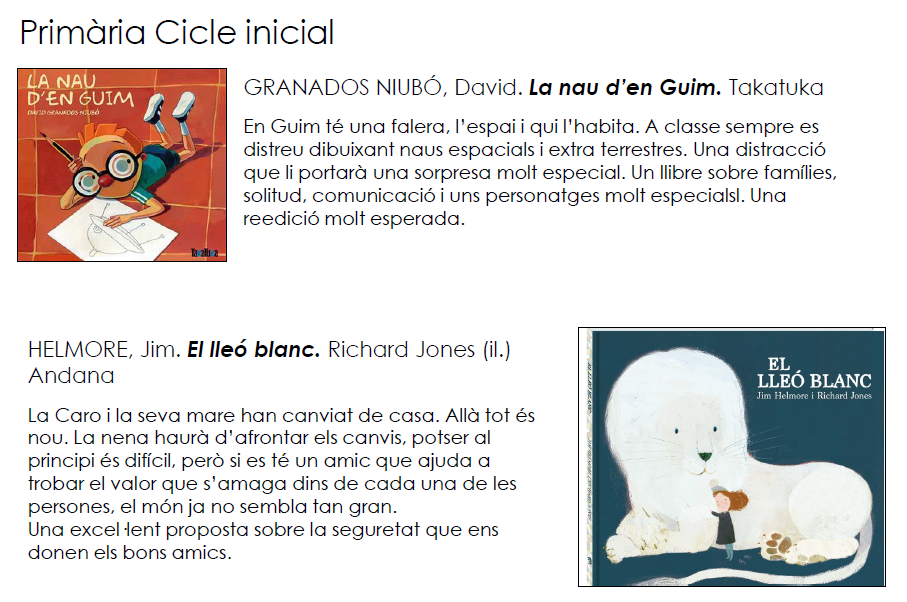 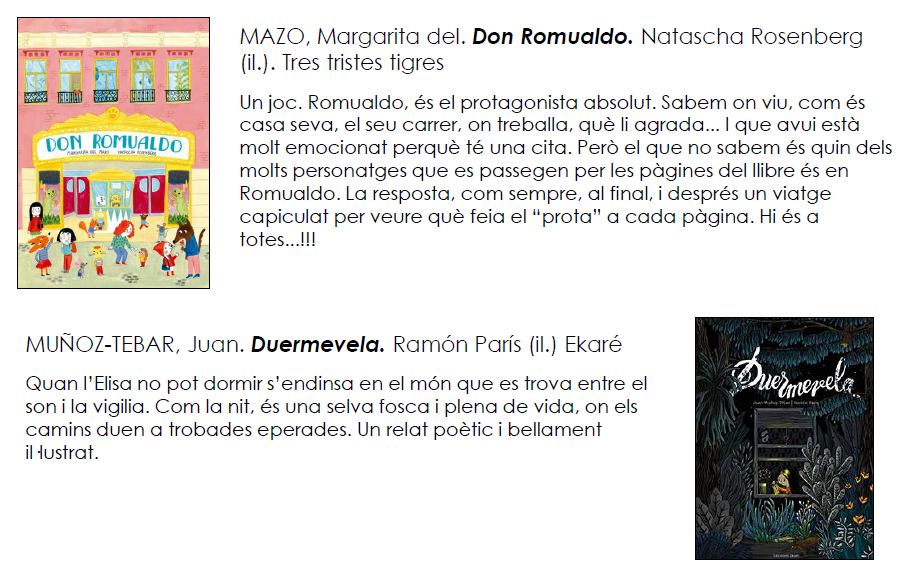 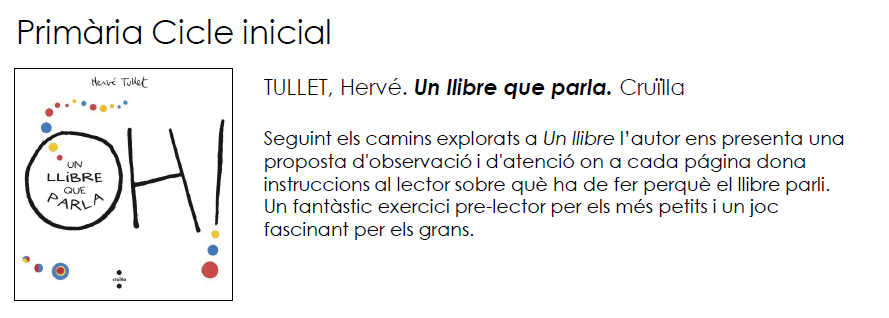 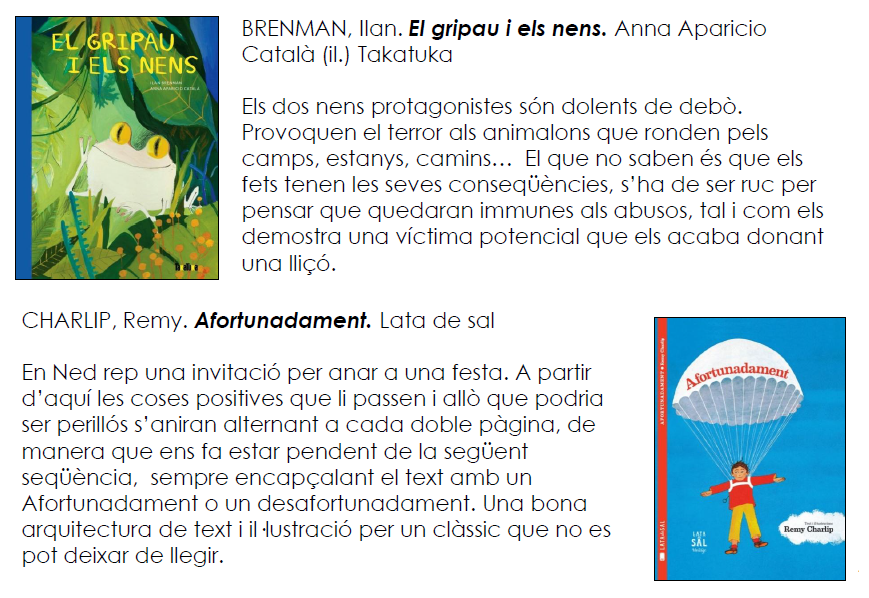 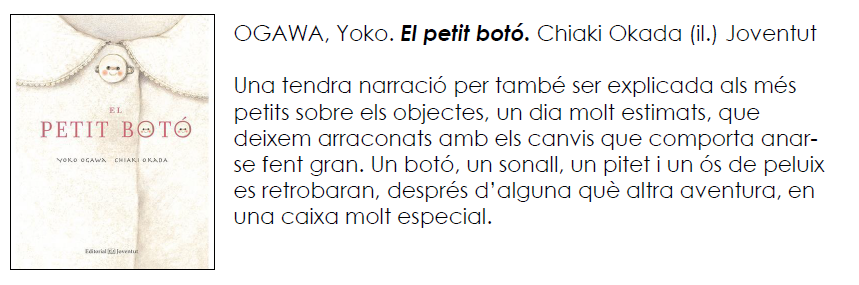 LECTURES RECOMANADES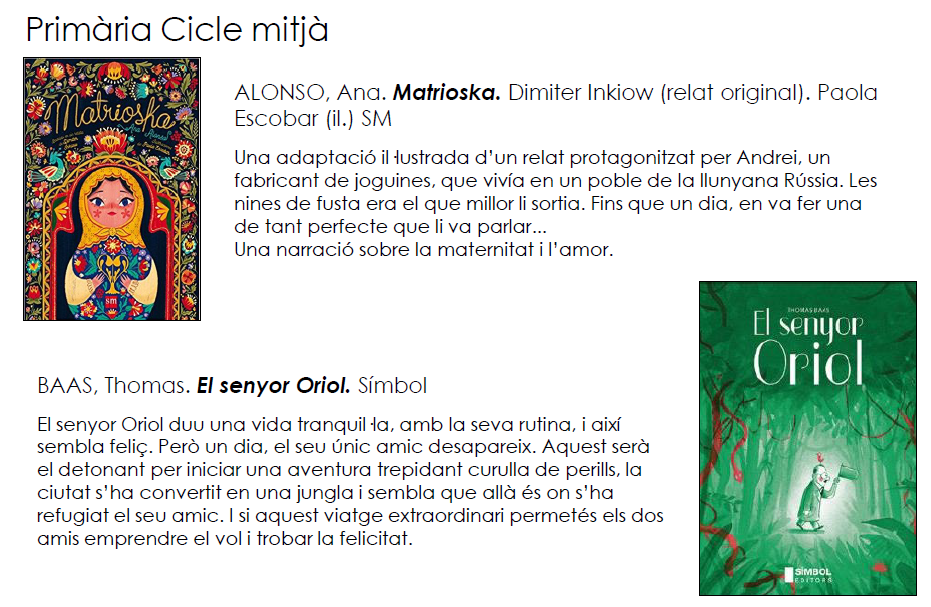 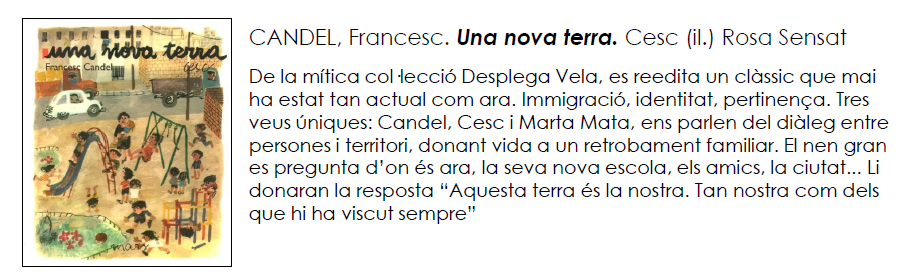 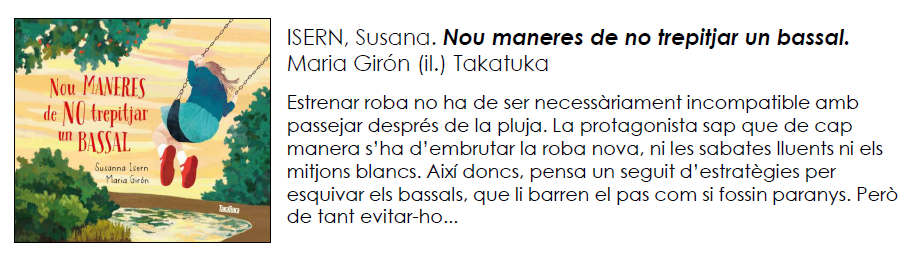 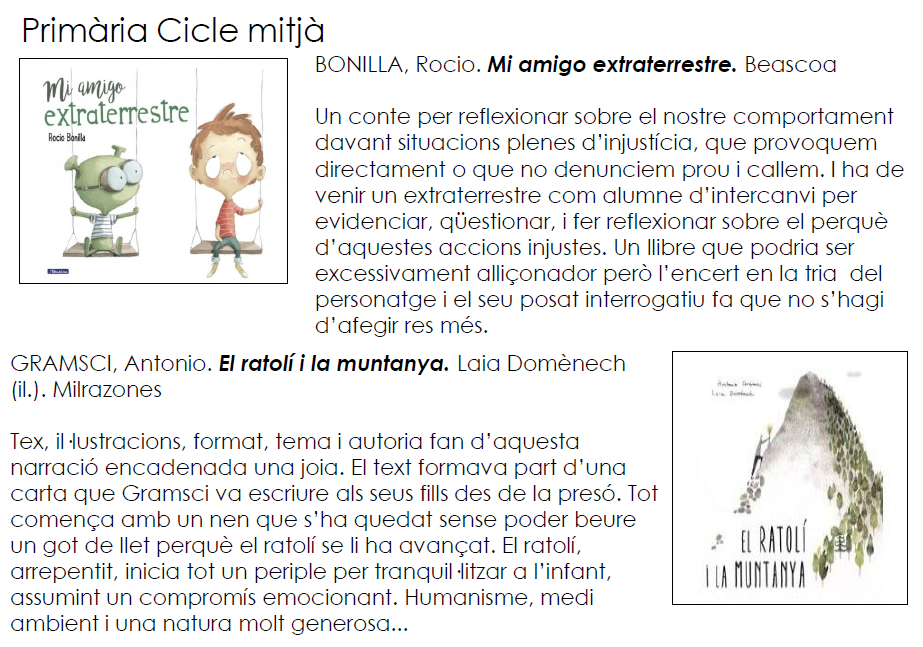 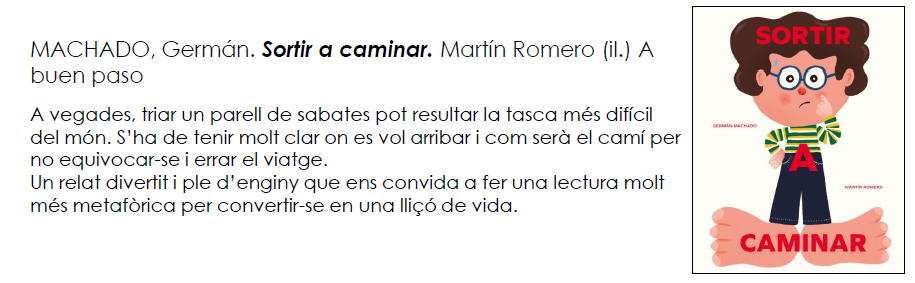 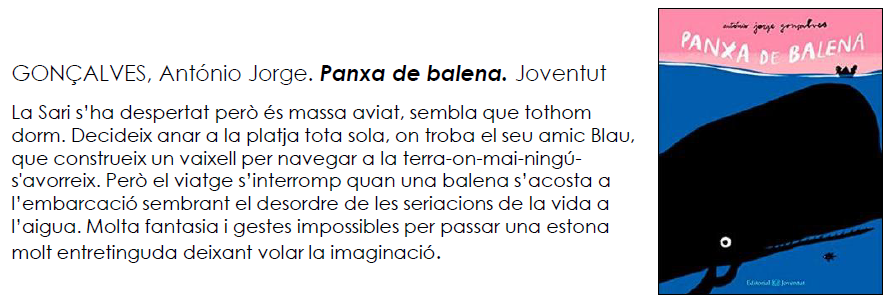 LECTURES RECOMANADES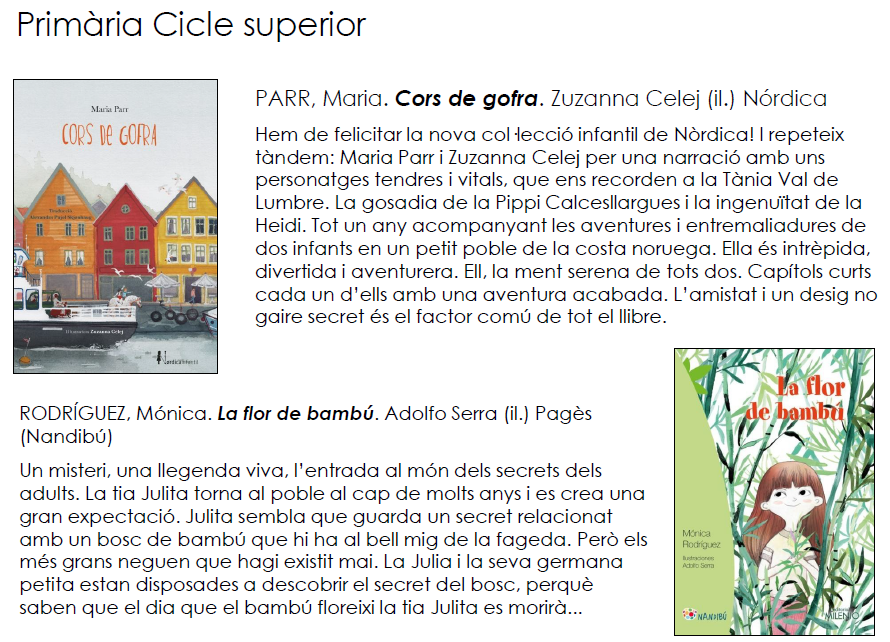 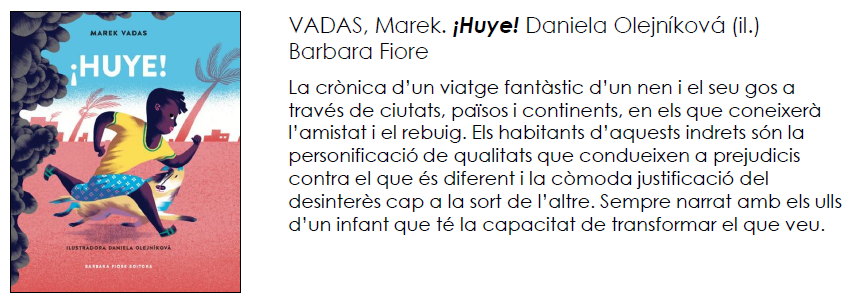 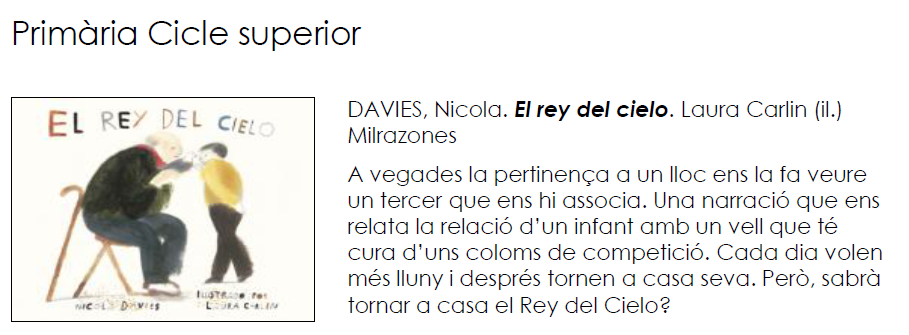 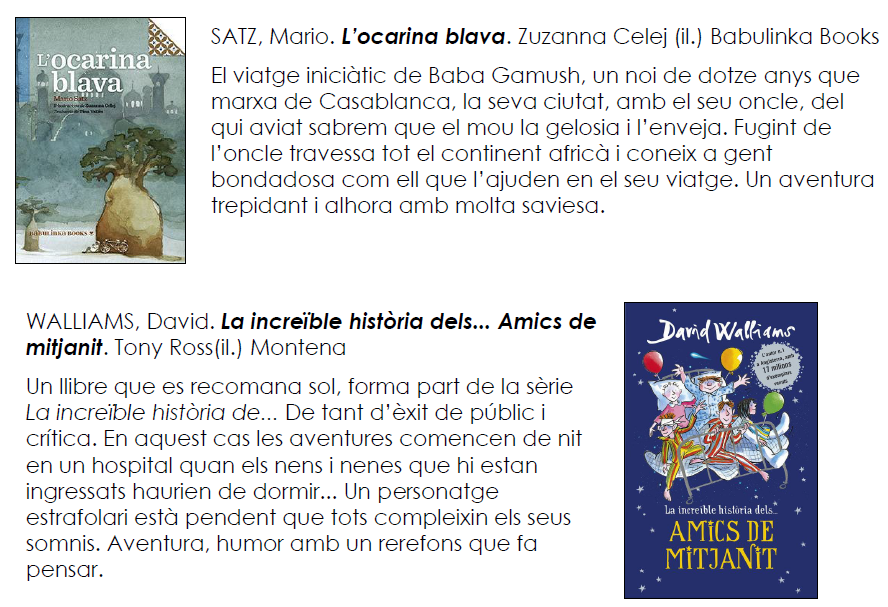 